St Michael and All Angels Church of England Primary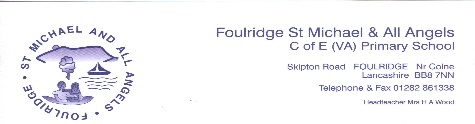 Geography Curriculum Overview St Michael and All Angels Church of England PrimaryGeography Curriculum Overview St Michael and All Angels Church of England PrimaryGeography Curriculum Overview St Michael and All Angels Church of England PrimaryGeography Curriculum Overview St Michael and All Angels Church of England PrimaryGeography Curriculum Overview St Michael and All Angels Church of England PrimaryGeography Curriculum Overview St Michael and All Angels Church of England PrimaryGeography Curriculum Overview YearAutumn 1Autumn 2Spring 1Spring 2Summer 1Summer 2EYFSUnderstanding the worldLocal- my school Where I live Journey to school Mapping- TeddyAutumn walk- seasonal changes People, Culture and CommunitiesPlaces special to members of the community Visit to our local church Visit to our local cenotaph for remembrance Names of different countries where celebrations take placePeople, Culture and CommunitiesWinter walk- seasonal changes Difference between Autumn and WinterExplore the outdoors The Natural WorldHot and cold countries Discuss and compare different environments Spring walk- seasonal changes The Natural WorldSummer- seasonal changesWeather Changes in the environment and reasons for change Simple maps based on journeysUnderstanding the WorldVisit to a farm Features of a farm Observe plants and animals in the environment around them. Y1My house, my school, my villageLocal fieldwork Weather and seasons- observationalMy house, my school, my townLocal fieldworkWeather and seasons- observationalWhere do I live?UK countries and capital citiesLocal fieldworkWeather and seasons- observationalY2Where do I live?World Geography Continents and oceans Hot and cold places What a wonderful world!Compare and contrast- human and physical featuresColne and Sri LankaFieldwork- mapping (litter) Sustainability Environment Y3Introduction to key stage 2 geographyExtreme Earth- earthquakes and volcanoes.What do rocks tell us about the way the angry earth was formed?There’s no place like home.All around the UKThe key characteristics of the UK Counties, regions, mountains and riversY4Can we survive without water?Water cycles and rivers Passport to EuropeIle de France EuropeRegion within a European Country Y5How do we use natural resources?How far does your chocolate travel?Climate zones Biomes Vegetation belts Energy, food, minerals and water Sustainability Amazon AdventureAmazon Rainforest South America Amazon basin Latitude and longitude Prime meridian Time zones Local fieldwork- trafficWhat is the traffic flow like outside our school? What sort of vehicles are on the main road? How safe is the road?Y6All around the world- North AmericaLocal fieldwork- Colne Visit to Colne town centre, sketches, sketch map and survey. Scale map of the school playground. Protecting the environmentTrade- economics Land use and settlement Sustainability and energy Climate change 